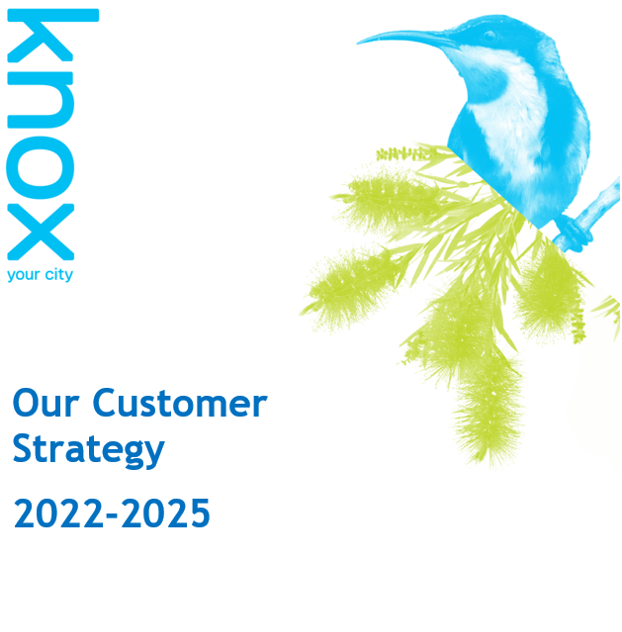 Table of contents1	Introduction	21.1	Message from the Mayor	21.2	Message from the CEO	31.3	Strategy development	41.4	The purpose of our strategy	42	Customer Profile	52.1	Our customers	52.2	Customer needs	72.3	Customer segments	83	Council Services	103.1	Our services	103.2	Service performance	123.3	Balancing customer expectations with the roles of council	144	Strategy	154.1	Vision	154.2	Our values	154.3	Our customer promises	164.4	Goals and strategies	165	Way forward	175.1	Actions	175.2	Metrics	175.3	Key Success factors	185.4	Progress monitoring	185.5	Roadmap	195.6	Plan on a page	24IntroductionMessage from the Mayor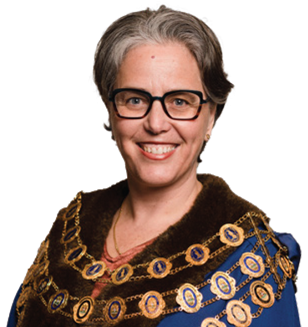 Cr Susan Laukens, MayorNever have we valued where we live more. We’ve all spent more time closer to home in recent years, and we are all paying much more attention to what is happening around us.Council services go well beyond roads, rates, and rubbish to create this liveable place we are lucky enough to call home. The moment you walk through your front gate onto the street, Council is there providing services many of us don’t give a second thought until something is not right. Knox is a diverse community with many and varied needs and aspirations. Council has a long and proud tradition of providing services to help our community thrive and prosper. As our community changes, expectations are increasing of the services we provide for everyone. As custodians of this magical part of the world we have a responsibility enshrined in law to balance the needs of everyone to achieve the best outcomes for the community, including future generations.This includes ensuring the economic, social, and environmental sustainability of Knox and the ongoing financial viability of Council. It means we can’t always give customers exactly what they want and/or when they want it. First and foremost, we are a service organisation. We know our customers are mostly understanding of the needs we must balance and the complexity of some of the services we provide. For our part, we want to do the best thing for the community.This strategy describes the steps we will take to ensure we understand customer needs and priorities and measure our effectiveness in delivering services so we can direct our available resources to the things that matter most to our customers.Message from the CEO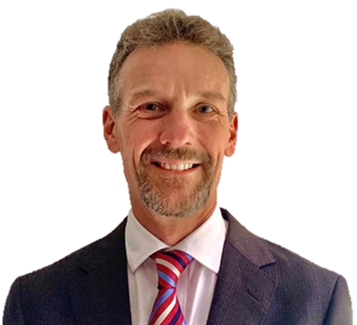 Bruce Dobson, Chief Executive OfficerPutting the customer at the centre of what we do is a core responsibility for all of us and is fundamental to delivering on the priorities set out in the new Council and Community Plan. This strategy is a key deliverable on our commitment in the Council Plan to manage our resources effectively to ensure financial sustainability and improved customer experience. Whether we have a role on the front line interacting with customers daily or play an enabling role, we all have a responsibility for how our customers experience us.We deliver a staggering number and range of services. As our services have evolved so have our ways of doing things and for our customers that can result in an inconsistent experience depending on the service they require.This strategy will guide a planned and pragmatic approach to building customer centric practices into the way the organisation operates, makes decisions, and designs its services for the community. It will guide our service delivery to focus on customer experience, meeting customer needs through digital innovation and redesigning services.The rising costs of providing services to a growing community and compounding impacts of rate capping are putting pressure on Council’s budget. We need to find new ways of releasing capacity to focus on the things that need more effort and add more value.Understanding customer needs and priorities will be critical to achieving this. We have a committed and passionate team, who with the right tools, training and access to customer data and feedback can achieve the vision set out in this strategy.Strategy developmentThis strategy has been developed following a rigorous research and consultation process, both with our customers and staff. To achieve a customer and data-driven final strategy, the following research was conducted: Review of recent customer research and performance results for various key services across Council.In-depth interviews of 11 senior managers and 11 frontline staff from a broad range of customer-facing functions.Online survey of all staff.Phone survey of 300 customers who had contact with Council within the previous three months.Online survey of 143 customers who transacted with Council via echannels within the previous three months.Workshops with key operational staff to journey map four services as case studies.Phone interviews of 40 customers of the four services to understand their experiences in depth.Demographic analysis and identification of the most dominant customer segments for Knox using Australia’s most comprehensive consumer classification dataset which provides household-level segmentation including demographics, financial attributes, lifestyles, attitudes, values, spend behaviour and channel engagement.Following the analysis of this research, we conducted an in-depth codesign process, with staff from a range of high-volume service areas working together to develop the core elements and direction of the strategy.The purpose of our strategy This strategy guides the transformation of our service delivery to focus on the customer experience; to better meet customer needs through measures including digital innovation and service redesign; and to foster a customer centric service culture. The strategy ensures our focus is on customers at the centre of everything we do. Over the last few years, we have all been reminded of the importance of community, connection, and community services.As community members we have:Spent more time at homeExplored our local area moreReached out to help and be helped by our neighbours and communityAs a Council and service provider we have: Seen an increase in residents’ pride in their communityNoticed increasing customer expectations of CouncilExperienced an increase in need for some of our servicesNoticed customers wanting to interact with Council in different waysKnox’s inaugural Customer Experience Strategy has three main purposes.Deliver better customer service for customers to:Enjoy a better user experienceHave easier access to information and servicesUse 24/7 self-service for simple servicesGet more support on complex services and build deeper relationships along the journeyDeliver a modern, cost effective, and sustainable approach for customer service that will:Expand service channels – more digital plus more choiceIncrease ease and efficiency for staff with streamlined processesDeliver existing services more efficientlyBuild improved capabilities, value added services, going the extra mileHelp coordinate our internal programs:Digital innovationService redesignCX cultureCustomer ProfileOur customers We have a more diverse range of customers than most organisations across all life stages, abilities, needs and household types. Our customers include residents and non-resident rate payers, business owners, workers, visitors and community service users. Our services and customer service need to accommodate this diversity.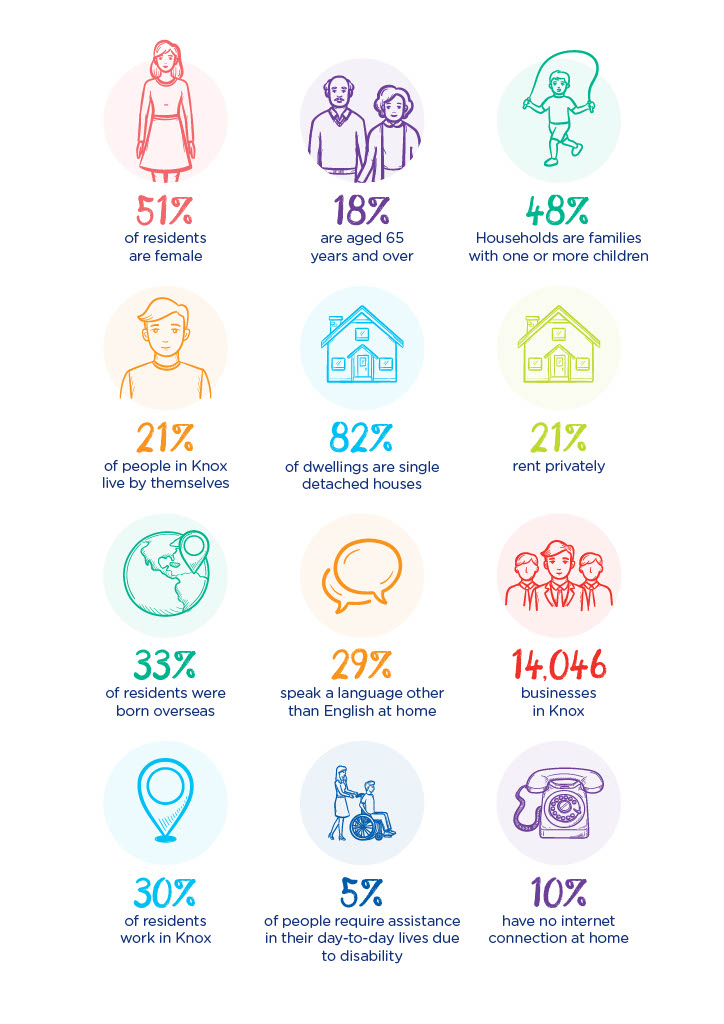 Customer needsCustomer research indicates that there are opportunities to realign service delivery channels and reallocate resources to better meet customer needs and priorities.Customers are increasingly using e-channels. Almost 50% of customers now access the website before calling Council.More than 70% of phone enquiries to Council are for information or simple requests. The majority of these can be transitioned to e-channels, while always preserving the option of calling for those who prefer. Surprisingly only 14% of customers prefer calling council to seek information.By increasing the availability of e-channels we can provide customer benefits, particularly easy mobile access and the convenience of 24/7 access to council services.Increased use of e-channels will enable us to free up staff from dealing with simple requests and spend more time on complex requests and going the extra mile with customers to help identify and voice their needs.Realignment of service delivery channels with customer preferences will provide a more efficient and sustainable customer service model. Customer feedback shows the attributes customers value the most are staff going the extra mile, being given the correct information and dealing with knowledgeable staff. Customers told us they value knowledgeable and professional staff who listen to, and understand, customer needs and take accountability for resolving customer requests.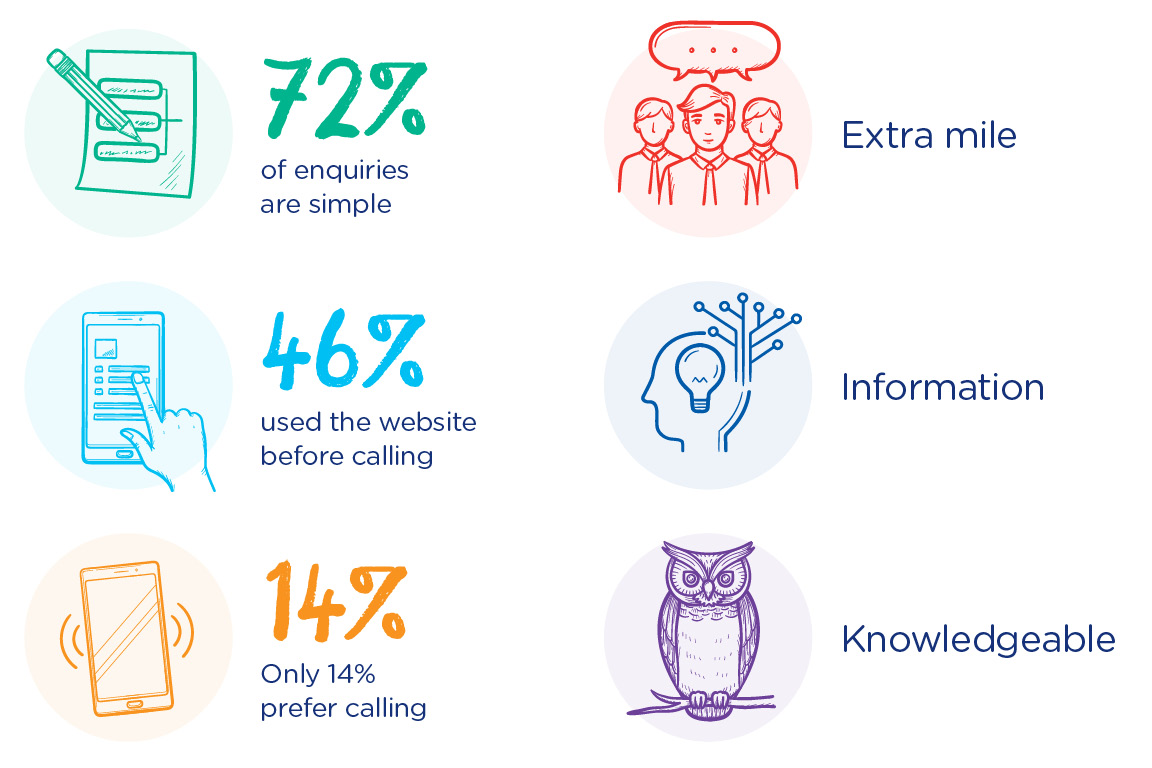 Source – CSBA Voice of the Customer Survey, 2022Customer segmentsIn order to provide a more personalised service and understanding of customer needs, we have identified six key customer segments for Knox.Over time we will capture personal preferences and special needs for all our customers. We will start refining our services based on customer segments and personas representing those segments. As our customer relationship management capabilities improve, we will be able to track individual customer journeys, anticipate customer needs and help customers more proactively.Customer segmentation will help us to:Improve service design byTailoring services to customer needs Enabling flexibility to deal with individual requirementsImprove service delivery byProviding a better understanding of customer prioritiesCommunicating with customers according to their preferencesSupport a customer centric culture byHelping staff to ‘walk in the customer's shoes’Encouraging staff to anticipate and respond to unspoken needsThe six customer segments were developed using a tool that collates more than a thousand commercially available data sets from various sources. This provides a detailed and granular view of socio-demographic profiles at a household and neighbourhood level to enable a rich and detailed understanding of consumer behaviours and preferences. The following six segments directly represent 56% of residents plus another 26% of residents who are in 'similar’ segments. Council ServicesOur servicesWe provide services to support community members throughout their lives. The range of services provided by local government is more diverse than any other sector. This diversity of services presents challenges and requires a complex range of capabilities, systems, and skills.This strategy will help us deliver dual aspirations for our services, that is, continual improvement of service delivery in each team and a more consistent, organisation wide approach to customer experience.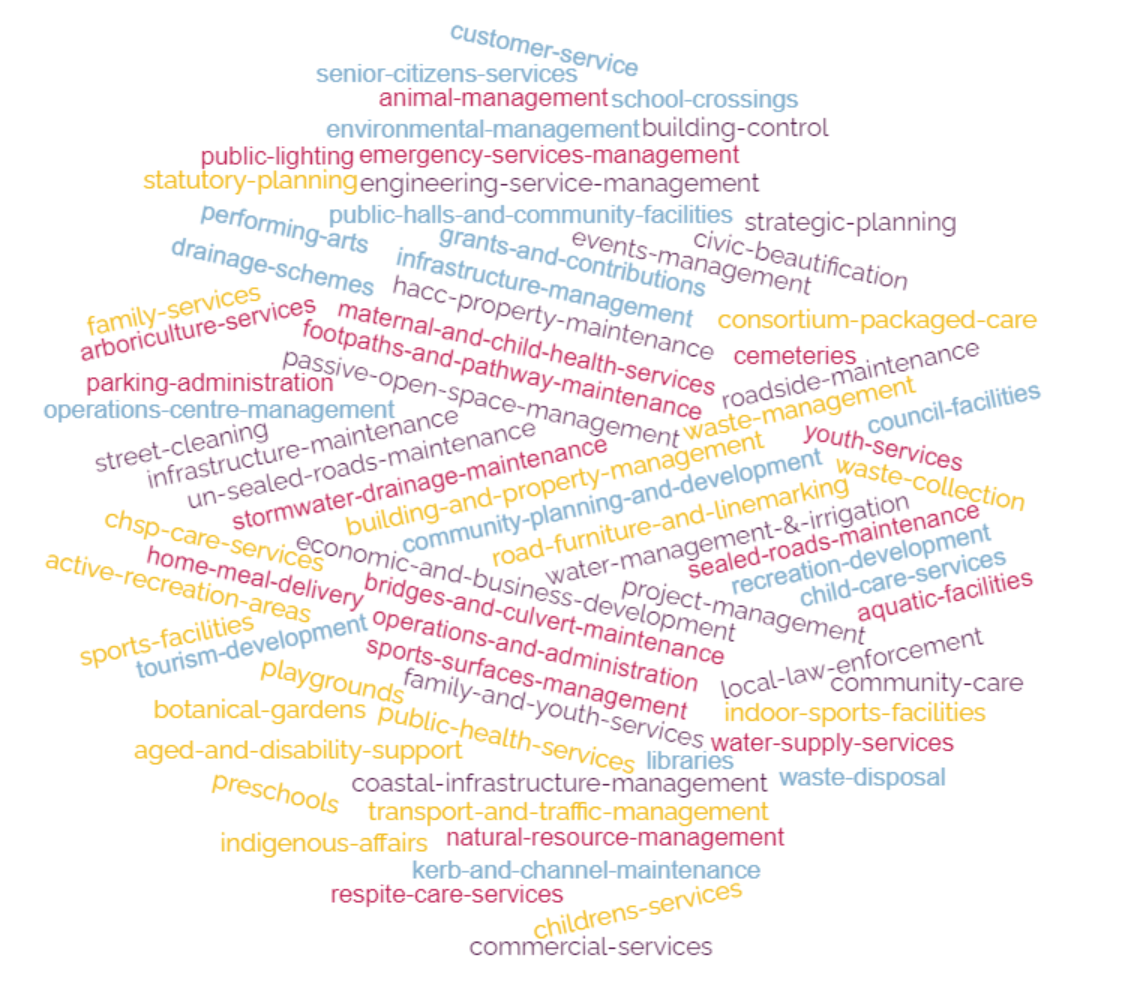 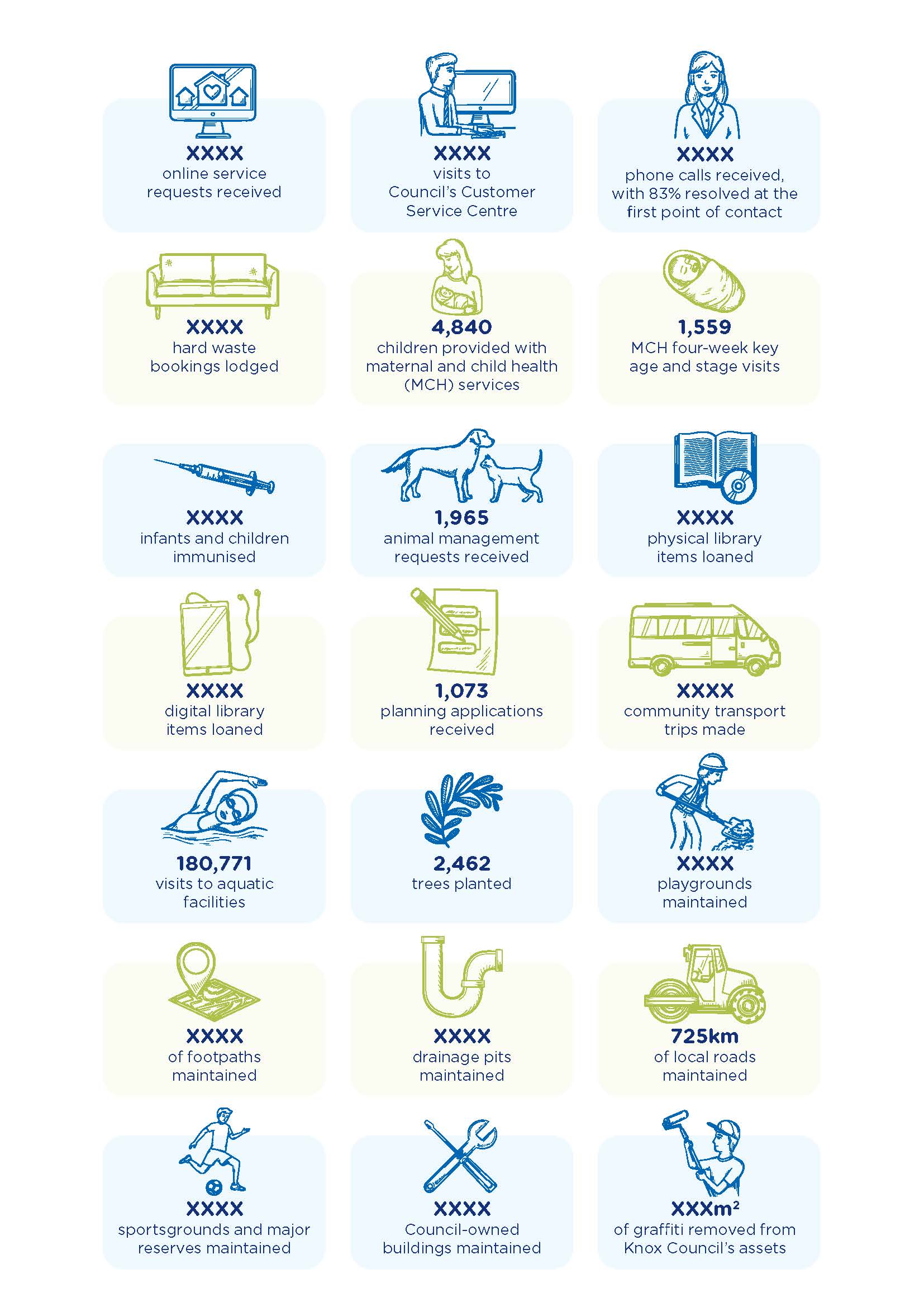 Service performanceCustomer research has shown encouraging baseline performance results across a number of key customer experience measures. Benchmarking results against 10 other participating councils revealed that we performed above average in several key metrics, including overall customer satisfaction, ease, first point of contact resolution and service delivery satisfaction, as shown below.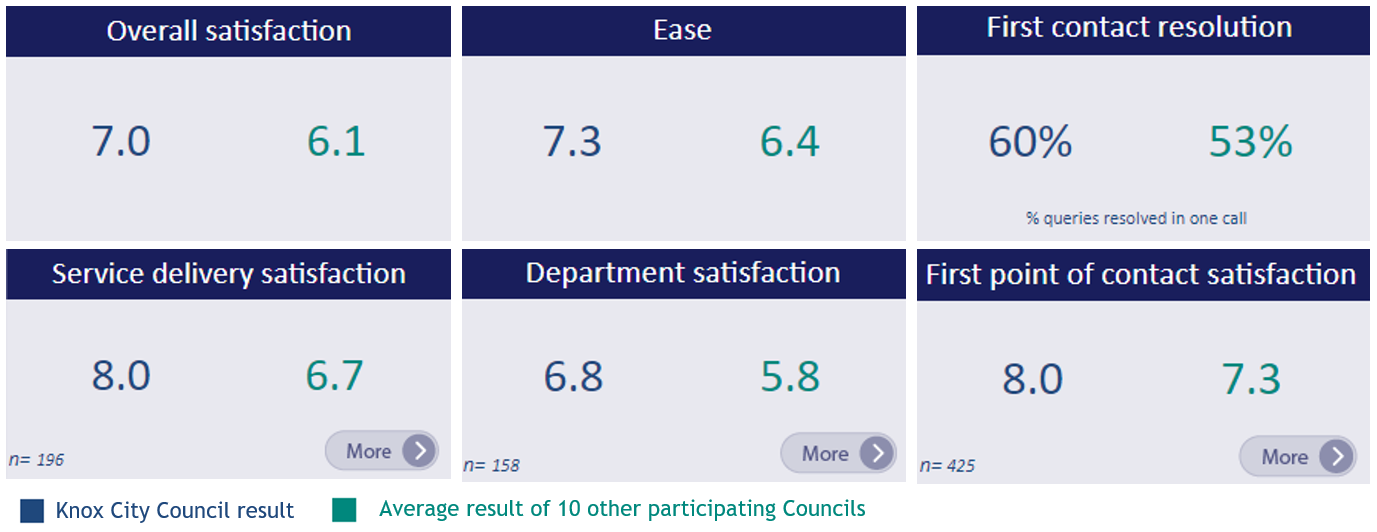 Source – CSBA CX Benchmarking Program, 2022Despite these encouraging results, detailed analysis of customer feedback shows distinct gaps in service delivery. There are two main opportunities for improvement.By channel – Council can increase the availability of online self-service and improve user experience to provide customers with the same ease and satisfaction as staffed channels and encourage customers towards lower cost e-channels.The e-channels, including online forms and emails, are perceived as difficult and unsatisfactory.A greater proportion of customers expressed dissatisfaction (37%) with the website than high satisfaction (31%). The phone channel is perceived as easier (8.0 vs 5.8) and more satisfactory (7.8 vs 5.3) than e-channels.This disparity in service perceptions by channel is driving customers from using lower cost e-channels to high-cost channels including phone and in person at the customer service counter.54% of contacts were simple requests that may be able to be managed online.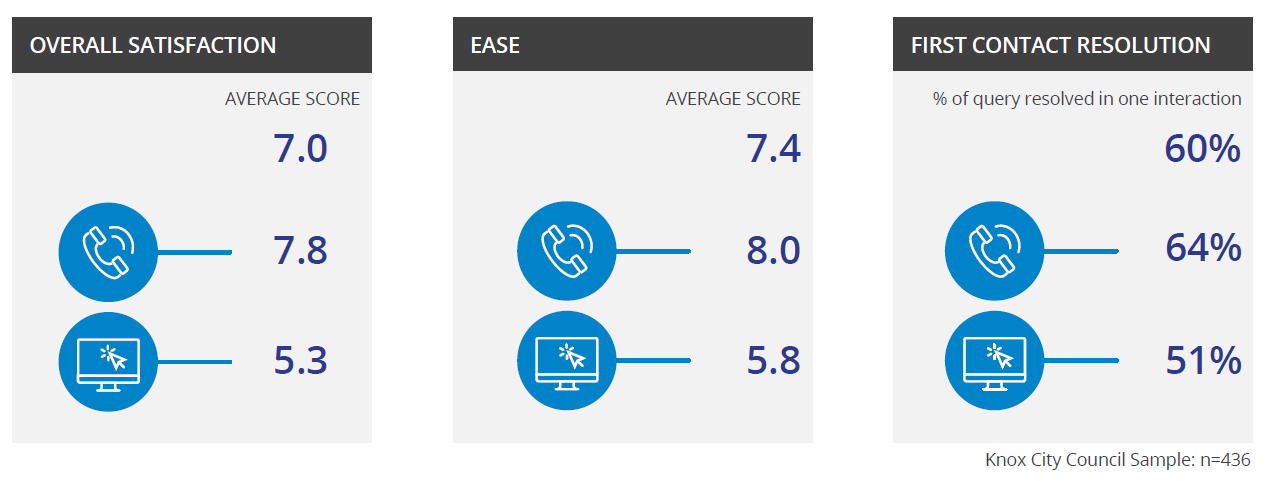 Source – CSBA Voice of the Customer Survey, 2022By service type – Council can streamline ’complex’ services with a concierge or case management approach to improve customer outcomes and satisfaction.Satisfaction with simple services is significantly higher (7.9) than complex services (6.3)Sentiment analysis of customer verbatim feedback shows that human factors have an overwhelmingly positive sentiment, whereas process factors have as much negative as positive sentimentThese insights indicate that expert staff should be freed up from simple service requests and requests for information (72%) to allow more attention on complex services (28%).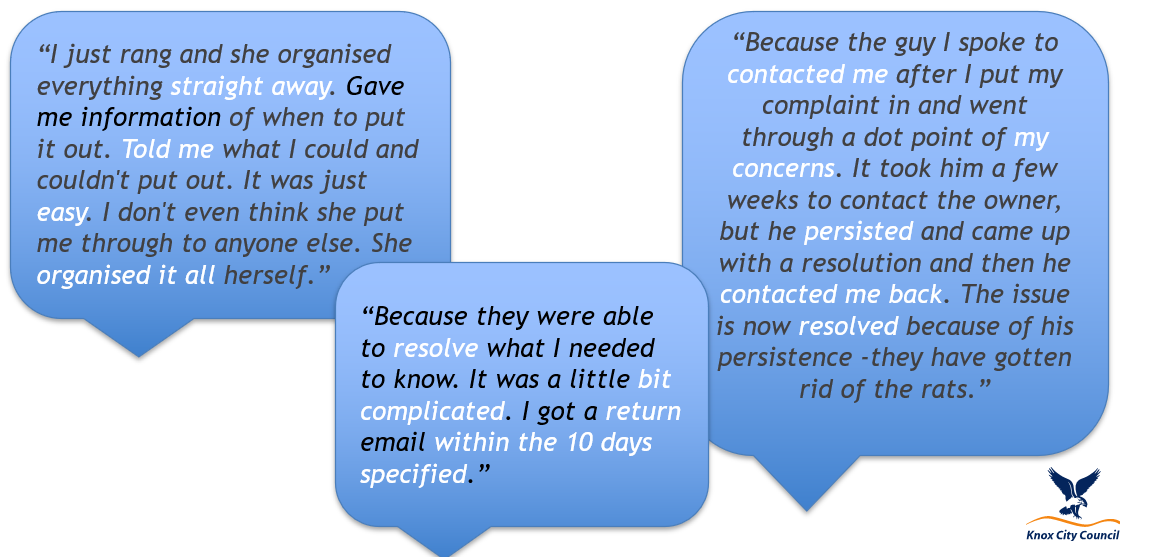 Source – CSBA Voice of the Customer Survey, 2022Balancing customer expectations with the roles of councilCouncil has many roles, each with obligations and responsibilities. Sometimes we cannot give a customer the outcome they desire. Sometimes an individual request clashes with our obligations to the community or our legal obligations. When this occurs, we need to spend time with customers to help them understand what we can do and what we can’t do.We want to offer individual customers the best experience that we can, while balancing our obligations to others.Setting realistic expectations is important so that customers:Make realistic, actionable requestsHave less cause for disappointment, which may lead to escalationsStrategyVisionOur vision will guide our aspirations and journey.Our customers are highly satisfied because we are easy to deal with, our services meet their needs and our people go the extra mile to help while balancing our community obligations.Our valuesOur values are the foundations to our success and culture at Knox. They represent what we stand for, inspire us, and create a shared understanding to align the way we work with our vision and purpose. Here’s how they can be applied to achieving great customer outcomes.Our customer promisesOur customer promises are our commitments to our customers.We care: we listen and take the time to understand you and what you need We’re helpful: we’re easy to deal with, professional and focussed on clear, practical outcomes We’re fair: we work to meet your needs, while balancing our community obligationsWe’re knowledgeable: we’ll let you know what we can do to help and help you anticipate what else you might needWe’re accountable: we’ll guide you through the next steps, always follow through, work with our colleagues and keep you informed of our progress  Goals and strategiesOur goals and strategies summarise the key areas of focus for us over the next three years. These strategies will strengthen the foundations for a more sophisticated approach to customer experience, an approach that will provide customers with a better experience and be more cost effective and sustainable for Council. The strategies define our ongoing programs of work throughout 2022-2025 that support our goals and coordinate our actions.Way forwardActionsActions have been identified to progress each strategy in pursuit of our goals and long-term vision. The actions form a roadmap with timeframes, costings and accountabilities.  Actions have been selected to align with and leverage other organisational initiatives and business planning practices to embed customer focus in our everyday work. They are pragmatic and practical for teams to implement. Actions that require upfront investment of time and resources will have a pay back in time and resource savings from improving customer experience and reducing administrative effort, enabling resources to be redirected to more high value work.     MetricsMetrics and the associated monitoring program will track our implementation progress and customer experience improvements. Key Performance Indicators (KPIs) will focus on a few metrics that matter most, and will apply at all levels, at a service, departmental, divisional and organisational level. These will include:Customer satisfaction. This measures the sentiment, the feeling and emotion, of a customer interaction or relationship. Understanding the drivers of customer satisfaction and robust data on these will be critically important as insights at the driver level will provide guidance for continuous improvement initiatives.Ease. This measures how easy the customer found it to deal with Council. This is an important measure to help in a resource constrained environment. Processes that are easy for customers are often more cost efficient.Success. These are measures of service delivery, service outcomes and include a measure of time and a measure of quality.Cost to serve. This can be included when we build the technology capabilities and data collection regimes to support accurate measurement.Key success factorsThe implementation plan will include a change management plan which is considerate of:Making organisation wide customer experience initiatives practical for each team. Providing staff with ongoing support to make and sustain changes.Aligning the CX roadmap with other major initiatives, especially Thrive and the ICT Strategy.Embedding a customer focus in our ways of working, rather than adding customer experience as an extra requirement.Utilising existing capabilities, and leveraging examples of internal best practice.Addressing these key success factors in implementation will increase the probability of successful outcomes.Progress monitoringProgress monitoring will be conducted in two streams:Program management monitoring, involving: Monitoring the progress of projects to schedule and budgetMonitoring project milestones and deliverablesCustomer experience monitoring, involving: Monitoring of customer experience outcomes and improvements due to project implementationMeasuring project benefitsEstablishing an expected outcome at the start of each project and measuring impacts post-implementation to increase benefits realisationReporting will be communicated regularly to the organisation and the community. A midpoint review will be conducted to ensure the programs identified in the roadmap are achieving the goals of the strategy.Roadmap*Timing estimates and costs to be confirmed. Plan on a page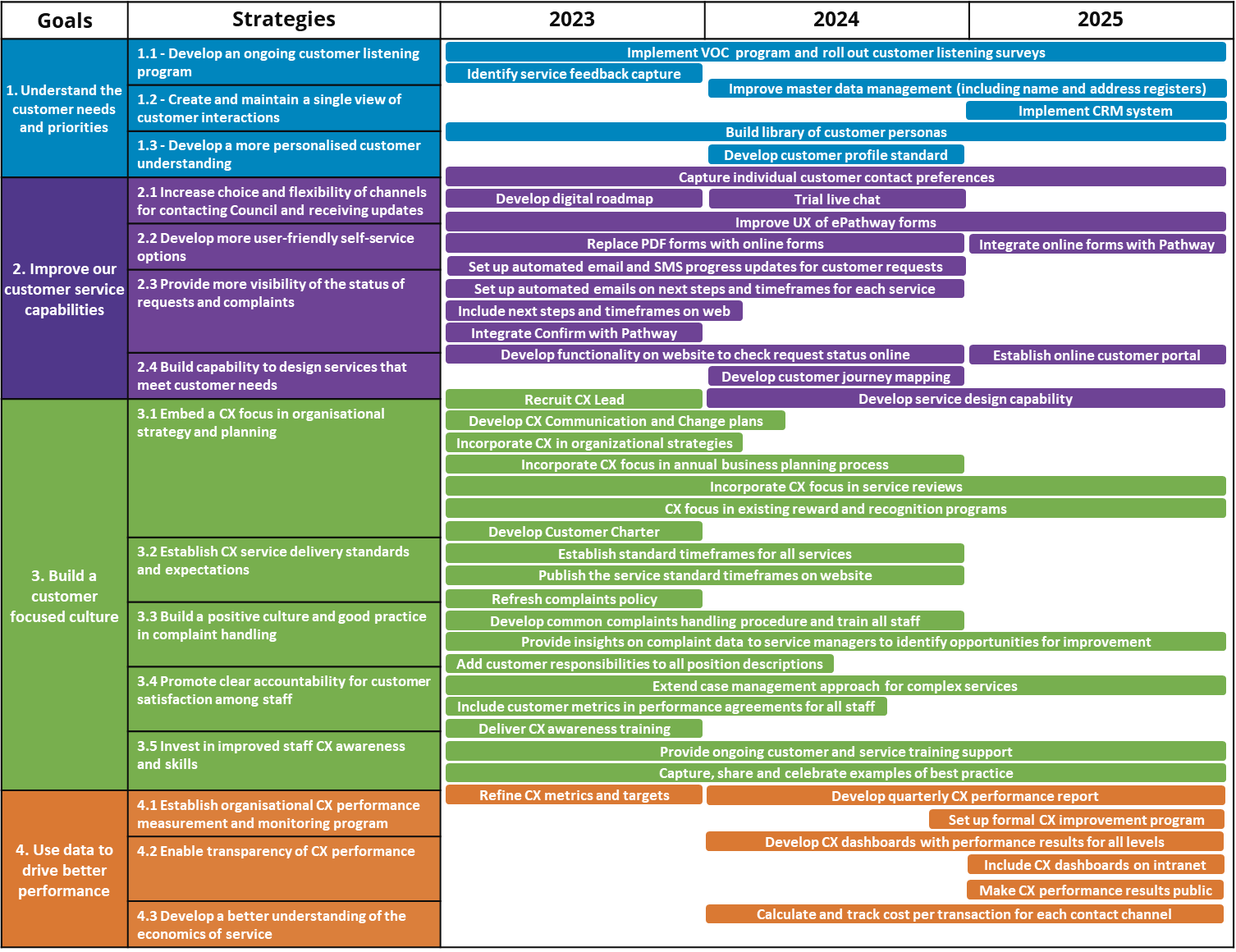 ProfileDescription% of Knox householdsAspirationsPain PointsSpacious traditions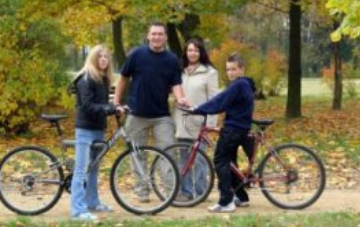 Middle aged families with school children14%Work life balanceLooking and feeling goodGetting the run around Wasting time New found freedom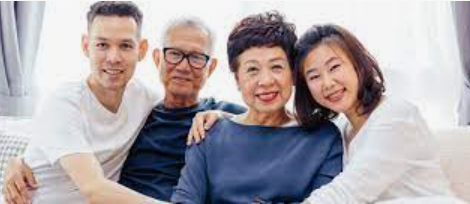 Established mature families with adult children14%Connection to communityReducing environmental footprintInconsistencyDisconnects between different Council servicesSchools and bills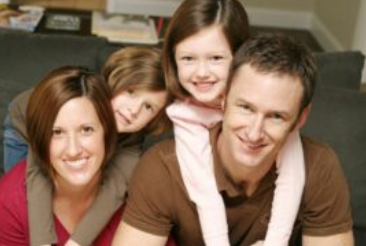 Younger families with young children9%Healthy fun for familyPaying off mortgageSafety concerns around children growing upThings taking too longBackyards and mates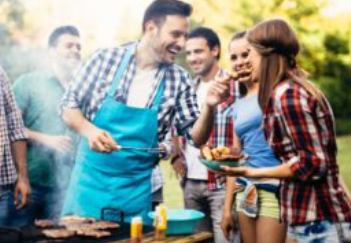 Single, younger middle Australia 8%Settling down, owning a homeMaking the sporting teamGetting the run aroundWork-life balance around commutingRealistic horizons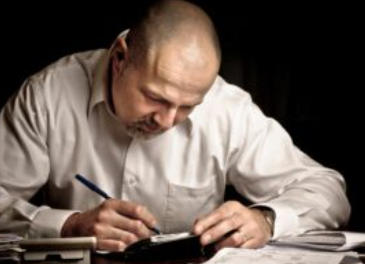 Couples, divorced singles or never married7%Rebuilding economic self sufficiencyStaying fit and healthyFeeling isolatedLacking confidence to participateSolo seniors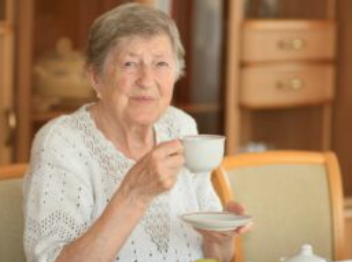 Single retirees living in outer suburbs4%Family time with grandkidsMaintaining independenceAdapting to changeBeing patronised due to age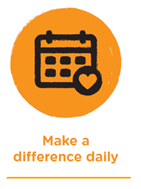 We are friendly and helpful. We listen to understand what it is our customers’ need. We return calls and respond to emails promptly, tell customers what we can do to help or where else they can get help. We help customers understand what happens next and the likely timeframe. We do what we say we are going to do and keep customers in the loop of our progress. We encourage customers to provide feedback when something isn’t right, and we take quick action to resolve problems. 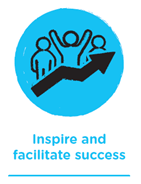 We actively seek feedback from customers to help us design services and processes to match customer needs. We are curious about how well our services are meeting customer needs. We use customer feedback to make changes and improve our services. We measure our performance and our customers’ satisfaction to understand how we can make the best use of our resources. We analyse complaints to learn and improve and empower our frontline staff to resolve problems. We celebrate great customer moments and inspire our teams to achieve outstanding customer outcomes.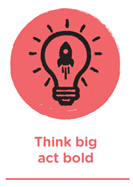 We see opportunities to improve how our customers experience us and feel compelled to try new things. We challenge the status quo and actively seek out ways to reimagine how we deliver services. We share our success, learn from each other, and build on ideas to achieve better outcomes for our customers. We reach beyond our own remit, collaborate with other teams, and find a way to make our ideas come to fruition. 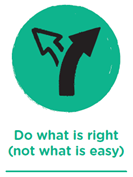 Each of us are accountable for upholding our customer promises. We encourage good and bad feedback. We respond promptly and professionally even when delivering bad news or having difficult conversations. We take responsibility for coordinating a response when there is more than one team involved in achieving a resolution and help our customers navigate the complexity of Council. GoalsStrategies1 - Understand our customers needs and priorities1.1 - Develop an ongoing customer listening program1 - Understand our customers needs and priorities1.2 - Create and maintain a single view of customer interactions1 - Understand our customers needs and priorities1.3 - Develop a more personalised customer understanding2 - Improve our customer service capabilities2.1 - Increase choice and flexibility of channels for contacting Council and receiving updates2 - Improve our customer service capabilities2.2 - Develop more user-friendly self-service options2 - Improve our customer service capabilities2.3 - Provide more visibility of the status of requests and complaints2 - Improve our customer service capabilities2.4 - Build capability to design services that meet customer needs3 - Build a customer focused culture3.1 - Embed a CX focus in organisational strategy and planning3 - Build a customer focused culture3.2 - Establish CX service delivery standards and expectations3 - Build a customer focused culture3.3 - Build a positive culture and good practice in complaint handling3 - Build a customer focused culture3.4 - Promote clear accountability for customer satisfaction among staff3 - Build a customer focused culture3.5 - Invest in improved staff CX awareness and skills4 - Use data to drive better performance4.1 - Establish an organisation-wide CX performance measurement and monitoring program4 - Use data to drive better performance4.2 - Enable transparency of CX performance4 - Use data to drive better performance4.3 - Develop a better understanding of the economics of serviceGoalStrategyActionY1Y2Y3CostPartners1 - Understand our customers needs and priorities1.1 - Develop an ongoing customer listening program1.1.1 - Implement a Voice of the Customer program and roll out organisation wide, automated customer listening surveys$50k (year 1)
$40k (p/a ongoing) within budgetChief Information Officer1 - Understand our customers needs and priorities1.1 - Develop an ongoing customer listening program1.1.2 - Identify opportunities through business planning and service review processes to capture customer feedback at the service levelWithin existing resourcesStrategy and Transformation1 - Understand our customers needs and priorities1.2 - Create and maintain a single view of customer interactions1.2.1 - Improve master data management, include consolidating the NARs (name and address registers)$1.25m budgeted in ICT StrategyCustomer and Communications1 - Understand our customers needs and priorities1.2 - Create and maintain a single view of customer interactions1.2.2 - Implement a CRM (customer relationship management) system$1.68m budgeted in ICT StrategyCustomer and Communications1 - Understand our customers needs and priorities1.3 - Develop a more personalised customer understanding1.3.1 - Build a library of customer personasWithin existing resources1 - Understand our customers needs and priorities1.3 - Develop a more personalised customer understanding1.3.2 - Develop a customer profile standard to inform CRM designWithin existing resources2 - Improve our customer service capabilities2.1 - Increase choice and flexibility of channels for contacting Council and receiving updates2.1.1 - Capture individual customer contact preferences Within existing resources2 - Improve our customer service capabilities2.1 - Increase choice and flexibility of channels for contacting Council and receiving updates2.1.2 - Conduct a trial of live chatWithin existing resources2 - Improve our customer service capabilities2.2 - Develop more user friendly self-service options2.2.1 - Develop a Digital Roadmap$66k within budget2 - Improve our customer service capabilities2.2 - Develop more user friendly self-service options2.2.2 - Improve the user experience of ePathway formsSubject to prioritisation in Pathway program ($90k p/a within budget)Customer and Communications2 - Improve our customer service capabilities2.2 - Develop more user friendly self-service options2.2.3 - Replace PDF forms with online formsWithin existing resources2 - Improve our customer service capabilities2.2 - Develop more user friendly self-service options2.2.4 - Integrate online forms with Pathway to eliminate ePathway $525k budgeted in ICT StrategyCustomer and Communications2 - Improve our customer service capabilities2.3 - Provide more visibility of the status of requests and complaints2.3.1 - Set up automated email and SMS progress updates for customer requestsSubject to prioritisation in Pathway program ($90k p/a within budget)2 - Improve our customer service capabilities2.3 - Provide more visibility of the status of requests and complaints2.3.2 - Set up automated emails on next steps and timeframes tailored to each service Within existing resourcesChief Information Officer2 - Improve our customer service capabilities2.3 - Provide more visibility of the status of requests and complaints2.3.3 - Review web content to ensure that next steps and timeframes are clear for all request and application types Within existing resources2 - Improve our customer service capabilities2.3 - Provide more visibility of the status of requests and complaints2.3.4 - Integrate Confirm with Pathway $1.5m budgeted in ICT Strategy for Confirm projectChief Information Officer2 - Improve our customer service capabilities2.3 - Provide more visibility of the status of requests and complaints2.3.5 - Develop functionality on the website to allow customers to check the status of their requests online without having to log on Cost to be confirmedChief Information Officer2 - Improve our customer service capabilities2.3 - Provide more visibility of the status of requests and complaints2.3.6 - Establish an online customer portal for customers to view progress of requests and personal transactions $525k budgeted in ICT StrategyCustomer and Communications2 - Improve our customer service capabilities2.4 - Build capability to design services that meet customer needs2.4.1 - Develop a customer journey mapping methodology and program linked to ICT investment, service reviews and business planning Within existing resources2 - Improve our customer service capabilities2.4 - Build capability to design services that meet customer needs2.4.2 - Develop service design capability Subject to future budget deliberation 3 - Build a customer focused culture3.1 - Embed a CX focus in organisational strategy and planning3.1.1 - Recruit a Customer Experience Lead to lead implementation of the strategy$137k within budget3 - Build a customer focused culture3.1 - Embed a CX focus in organisational strategy and planning3.1.2 - Develop a communication and change management plan to implement the Customer Experience Strategy internally $5k within budget3 - Build a customer focused culture3.1 - Embed a CX focus in organisational strategy and planning3.1.3 - Incorporate customer experience in scheduled reviews of other organisational strategies e.g. Thrive, ICT Strategy Within existing resourcesChief Information Officer3 - Build a customer focused culture3.1 - Embed a CX focus in organisational strategy and planning3.1.4 - Incorporate a CX focus in the annual business planning processWithin existing resourcesStrategy and Transformation3 - Build a customer focused culture3.1 - Embed a CX focus in organisational strategy and planning3.1.5 - Incorporate a CX focus in any service reviewsWithin existing resources Strategy and Transformation3 - Build a customer focused culture3.1 - Embed a CX focus in organisational strategy and planning3.1.6 - Build a CX focus into existing reward and recognition programsWithin existing resourcesPeople, Culture and Development3 - Build a customer focused culture3.2 - Establish CX service delivery standards and expectations3.2.1 - Develop a Customer Charter and promote internally among all staffWithin existing resources3 - Build a customer focused culture3.2 - Establish CX service delivery standards and expectations3.2.2 - Establish standard timeframes for all servicesWithin existing resources3 - Build a customer focused culture3.2 - Establish CX service delivery standards and expectations3.2.3 - Publish the service standard timeframes of all key services on our websiteWithin existing resources3 - Build a customer focused culture3.3 - Build a positive culture and good practice in complaint handling3.3.1 - Review the Complaints PolicyWithin existing resourcesGovernance3 - Build a customer focused culture3.3 - Build a positive culture and good practice in complaint handling3.3.2 - Develop a complaints handling procedure and train all staffWithin existing resourcesGovernance3 - Build a customer focused culture3.3 - Build a positive culture and good practice in complaint handling3.3.3 - Provide insights on complaint data to service managers to identify opportunities for improvementWithin existing resources3 - Build a customer focused culture3.4 - Promote clear accountability for customer satisfaction among staff3.4.1 - Add customer responsibilities to all new and existing position descriptionsWithin existing resourcesPeople, Culture and Development3 - Build a customer focused culture3.4 - Promote clear accountability for customer satisfaction among staff3.4.2 - Investigate opportunities to extend the case management approach for complex servicesWithin existing resourcesGovernance3 - Build a customer focused culture3.4 - Promote clear accountability for customer satisfaction among staff3.4.3 - Include customer metrics in the roadmaps of all staffWithin existing resources3 - Build a customer focused culture3.5 - Invest in improved staff CX awareness and skills3.5.1 - Deliver CX awareness training to all staff $30k within budget3 - Build a customer focused culture3.5 - Invest in improved staff CX awareness and skills3.5.2 - Deliver ongoing CX training to all staffWithin existing resourcesPeople, Culture and Development3 - Build a customer focused culture3.5 - Invest in improved staff CX awareness and skills3.5.3 - Capture, share and celebrate examples of best practiceWithin existing resources4 - Use data to drive better performance4.1 - Establish an organisation-wide CX performance measurement and monitoring program4.1.1 - Refine organisation-wide CX metrics and targetsWithin existing resources4 - Use data to drive better performance4.1 - Establish an organisation-wide CX performance measurement and monitoring program4.1.2 - Develop a quarterly CX performance report Within existing resources4 - Use data to drive better performance4.1 - Establish an organisation-wide CX performance measurement and monitoring program4.1.3 - Set up a formal CX Improvement program to improve customer satisfaction resultsWithin existing resources4 - Use data to drive better performance4.2 - Enable transparency of CX performance4.2.1 - Develop CX dashboards with performance results at a service, departmental, divisional and organisational levelWithin existing resourcesCustomer and Communications4 - Use data to drive better performance4.2 - Enable transparency of CX performance4.2.2 - Explore opportunities to expose CX dashboards on new corporate intranetWithin existing resourcesChief Information Officer4 - Use data to drive better performance4.2 - Enable transparency of CX performance4.2.3 - Make CX performance results available publiclyWithin existing resources4 - Use data to drive better performance4.3 - Develop a better understanding of the economics of service4.3.1 - Calculate and track the cost per transaction for each contact channelWithin existing resources